PATTERN OF SUTURING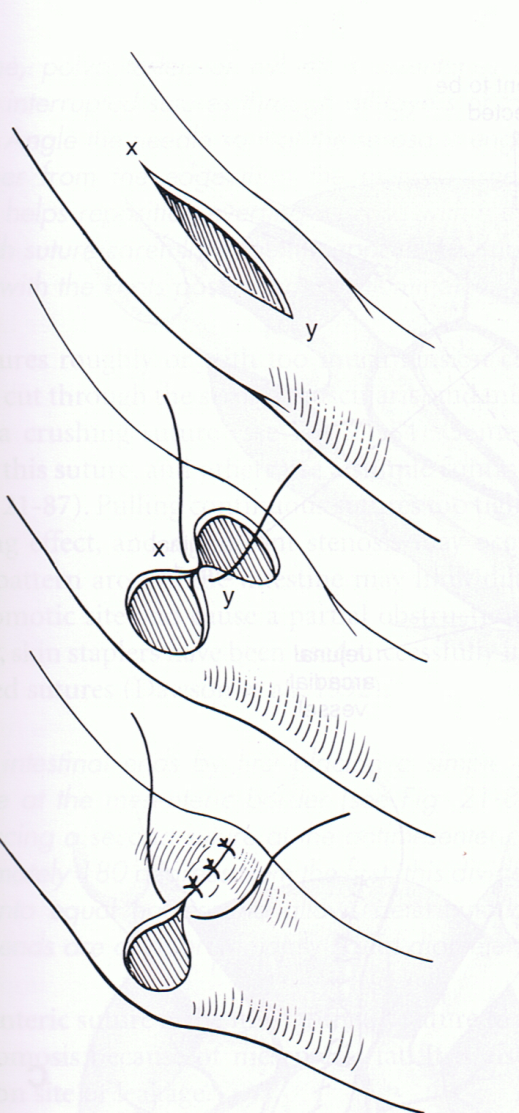 